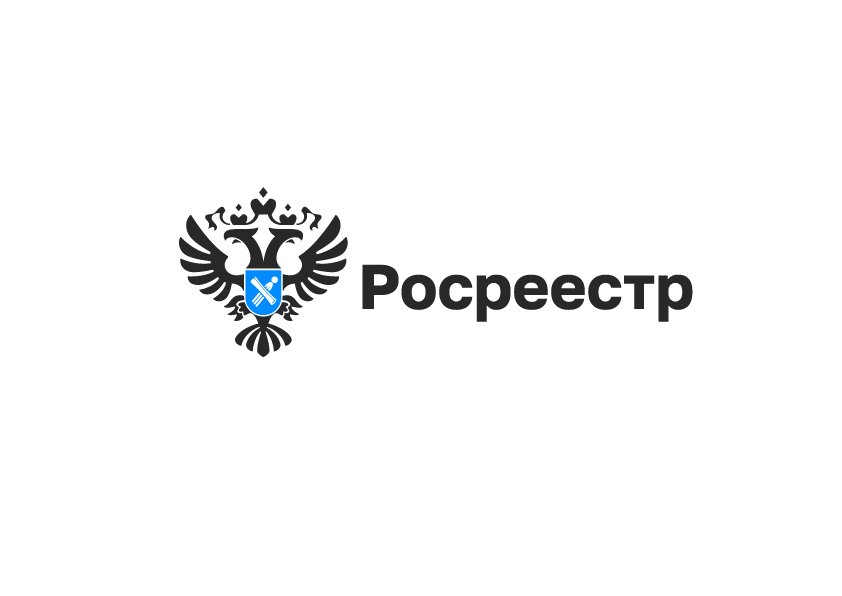 Новосибирский Росреестр и местные органы власти: эффективное сотрудничество для улучшения качества услуг в сфере недвижимостиЭффективная коммуникация новосибирского Росреестра и местных органов власти играет ключевую роль в обеспечении стабильности и развития региона. В своей деятельности ведомство ежедневно взаимодействует с органами местного самоуправления по различным вопросам — внесение в Единый государственный реестр недвижимости сведений о границах населенных пунктов, территориальных зон, наполнение Единого государственного реестра недвижимости сведениями о категории земель и разрешенном использовании земельных участков. Новосибирским Росреестром и местными администрациями обсуждаются изменения законодательства, формируется единая правоприменительная практика, специалистам местных органов власти разъясняется состав пакета документам по отдельным видам учетно-регистрационных действий. Для оказания помощи по направлению электронных документов в Управлении Росреестра по Новосибирской области действует Школа электронных услуг. Это повысило качество предоставляемых документов, избавило граждан и организации от временных и финансовых затрат и позволило оформлять права на недвижимость в течение одного рабочего дня.«Такое тесное сотрудничество между Росреестром и местными властями способствует повышению эффективности управления земельными ресурсами, улучшению инвестиционного климата и созданию благоприятных условий для развития бизнеса и экономики региона», – отметила Светлана Рягузова, руководитель Управления Росреестра по Новосибирской области. Руководство ведомства ежемесячно проводит встречи с главами местных администраций районов Новосибирской области для обсуждения актуальных вопросов наполнения Единого государственного реестра недвижимости (ЕГРН) полными и точными сведениями, использования единой цифровой платформы «Национальная системы пространственных данных».С начала года совместные совещания уже прошли в городах Бердске, Искитиме, Искитимском, Кочковском, Болотнинском, Ордынском и Доволенском районах области. В целях решения приоритетных задач в рамках реализации государственной программы «Национальная система пространственных данных» в ходе встреч рассматриваются вопросы проведения комплексных кадастровых работ, выявления правообладателей ранее учтенных объектов недвижимости, внесения в ЕГРН сведений о границах населенных пунктов и территориальных зон, регистрации права муниципальной собственности. 